Сольфеджио 1 класс6 мая – 1 сменаОдноголосие в размере 4/4  – прислать видео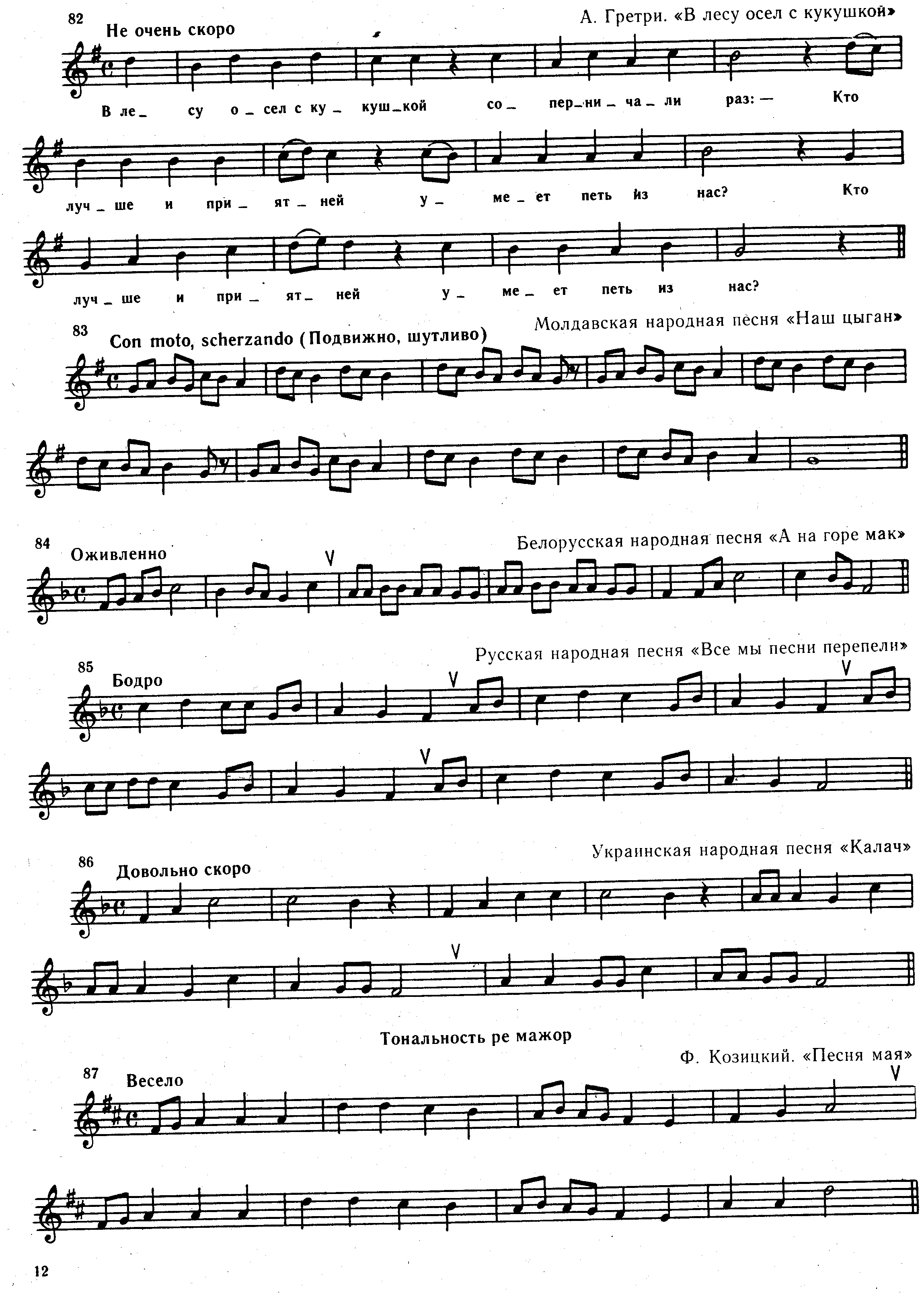 назвать тональность номера; проговаривать ритмический рисунок звуками с дирижированием;петь, подыгрывая себе на инструменте.Метроритм в размере 4/4 расставить такты (прислать фото, снимать видео и проговаривать ритмический рисунок не надо).4/4               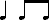 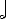 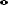 Построение интервала Квинта на фортепиано (прислать видео):строим на фортепиано от каждого звука: до, ре, ми, фа, соль, ля, си. Нажимаем одновременно два звука на клавиатуре и произносим название звуков – прислать видео.Слуховой анализ (прослушать аудио запись и ответить в тетради письменно по порядку)а) сколько мажорных аккордов вы услышали (например: а) 5);б) сколько интервалов вы услышали;в) сколько консонансов вы услышали.Повторять, знать, не забывать:знаки в пройденных тональностях (количество знаков и название знаков);название интервалов и количество ступеней в них.Это задание сдавать не надо, я буду их спрашивать об этом в классе